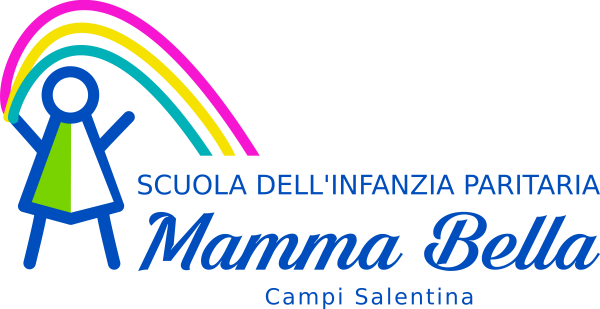 Via Mamma Bella, 11, 73012 Campi Salentina (LECCE),  email: calasanzianecam1950@libero.it                                                                                                               Sito web: www.oasimammabella.it  Tel. e Fax 0832/791012  c.m. LE1A01100BSEZIONE PRIMAVERA 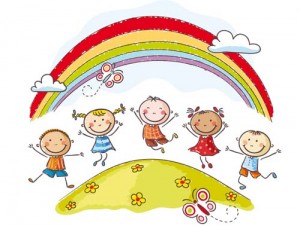 PREMESSA L’idea di creare la sezione primavera all’interno della nostra scuola è nata dalla volontà di indirizzare un progetto più adeguato e a “misura di bambino” tutti quei bambini che compiono 3 anni tra gennaio e aprile  e i cui genitori desiderano inserire precocemente nella scuola dell’Infanzia , ma che avrebbero potuto incontrare difficoltà ad ambientarsi nella sezione dei tre anni. inoltre, la creazione di questa sezione, con un progetto dedicati, che la caratterizza in maniera precipua, è stata un’occasione per arricchire ulteriormente l’offerta educativa della nostra scuola. La sezione primavera della scuola dell’infanzia “mamma bella “ dell’omonima scuola , si struttura in un locale appositamente attrezzato dotato di giochi, giocattoli e materiali di vario genere. Attraverso il gioco, il giocattolo, in tutte le varie azioni intraprese, contribuisce alla formazione e all’educazione dell’individuo, allo sviluppo dell’autonomia e della responsabilità; educa al rispetto delle regole, alla convivenza civile e all’incontro con l’altro.  offre inoltre alle famiglie un sostegno alla funzione genitoriale favorendo occasioni  per trascorrere del tempo condividendo con i propri figli giochi e laboratori; avendo in questo modo la possibilità di osservare i propri figli in un contesto collettivo extra-familiare, di incontrare altri genitori, nel rispetto delle diverse scelte educative di ciascuna famiglia.PRINCIPI GENERALII principi che sostengono  dei Servizi della sezione Primavera   sono quelli espressi sia nella Costituzione della Repubblica che nella “Convenzione Internazionale per i diritti dell’infanzia e dell’adolescenza”.Tale Carta dei Servizi si basa sui principi di uguaglianza, imparzialità, partecipazione, diritto all’ascolto, ma soprattutto si ispira al totale rispetto del minore, considerando il bambino stesso e la famiglia il focus degli interventi educativi.Pertanto la sezione Primavera  si impegna a rispettare i seguenti principi: DIRITTO ALL’AUTONOMIA E ALLA PIENA INTEGRAZIONEAll’interno della sezione primavera il bambino sarà protagonista della sua crescita, con le proprie competenze, peculiarità e diritti. I casi di bambini in situazioni di disabilità saranno apportunamente esaminati per poter garantire loro un efficace intervento educativo da parte di personale qualificato.DIRITTO AL TEMPO LIBERO, AL GIOCO E ALLE ATTIVITA’ CREATIVELa giornata all’interno de sezione Primavera  si snoderà su un ritmo di attività basato sulla valorizzazione dei gesti quotidiani, della familiarità e della calma. Pertanto si alterneranno momenti liberi a momenti di gioco organizzato, di tempi di cura personale e di attività di gioco libero. In tal modo i bambini potranno sentirsi sicuri nelle loro abitudini e nelle loro piccole certezze. IL PERSONALETutto il personale svolge il proprio lavoro in sintonia con le linee del progetto educativo e si impegna ad instaurare rapporti positivi con i bambini e le famiglie.Lo stesso partecipa a momenti formativi. Lo staff della sezione primavera  è composto da: Gestore pro-tempore n° 1 coordinatricen° 2 educatricin° 1 animatore occasionalen° 1 psicologaIl personale della sezione primavera si impegna a garantire: disponibilità verso i genitori nel fornire loro informazioni, accogliere proposte e favorire uno scambio di opinioni e notizie di reciproco interesse sul bambino;riunioni  periodiche con i genitori per verifiche, colloqui e per la programmazione dell’attività educativa e dell’organizzazione interna.CAPIENZA DELLA STRUTTURA E ORGANIZZAZIONE DELL’AMBIENTELa capienza della struttura è di 13 bambini che condivideranno un unico spazio in cui le zone della diverse attività sono ben definite e distinguibili dai bambini. L’obiettivo è quello di favorire lo sviluppo e la socialità tra gli utenti .L’AMBIENTELo spazio della sezione Primavera  propone allestimenti accoglienti e a misura di bambino con la possibilità di modificare l’organizzazione spaziale nel corso dell’anno scolastico, in aderenza agli interessi e alle potenzialità espresse dal gruppo.LE TARIFFE Le rette sono rapportate alla fascia  oraria di frequenza prescelta, comprensiva o meno di pranzo, e precisamente: -Retta comprensiva di pranzo : £ 180,00- Retta senza pranzo :              £ 120,00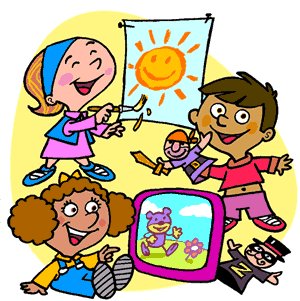 IL PROGETTO EDUCATIVOLe attività  programmate sono finalizzate allo sviluppo armonico e globale del bambino e si caratterizzano in:far scoprire possibilità di gioco che si traducono in possibilità di crescita;permettere a tutti di usufruire di una varietà di materiali per laboratori creativi ed espressivi con il supporto di operatori specializzati;proporsi ai genitori e agli operatori dei servizi educativi come luogo d’incontro e riflessione sul gioco e sull’educare;educare alla conoscenza di sé e del proprio corpo;riconoscere i propri bisogni interiori;favorire l’autonomia personale e la socializzazione con i pari.La sezione Primavera  è divisa in due aree:una riservata al gioco libero dei bambini, comunque animato e sorvegliato dal personale; una riservata al laboratorio, in cui, sotto la guida del personale i bambini possono partecipare a specifici “progetti” che cambiano periodicamente.Il bambino interagirà  sempre con l’adulto in un ambiente organizzato a livello spazio-temporale  intorno a lui. Saranno privilegiati:Laboratori di manualità creativa: in quanto è importante per i bambini sperimentare e liberare la fantasia; nel corso degli stessi viene usato materiale povero e riciclato al fine di promuovere una consuetudine di vita  attuata  al rispetto della natura e dell’ambiente.Attività motorie: finalizzate alla percezione del sé corporeo poiché  la conoscenza del corpo risulta fondamentale e rassicurante per i bambini nell’età evolutiva;Giochi in movimento, di gruppi e cooperativi: grazie al corpo i bambini comunicano tra di loro sperimentando tanto la possibilità di cooperare solidamente per il raggiungimento di un obiettivo comune, quanto quella di misurarsi con l’altro in una relazione basata sul rispetto reciproco.Settimana a tema: a preludio di appuntamenti tradizionali l’equipe della sezione  propone iniziative a tema quali giochi, feste, laboratori artistici durante i quali i bambini e le bambine realizzeranno piccoli manufatti per le famiglie.Seguiranno le seguenti modalità d’intervento che caratterizzeranno lo stile e l’operato del personale della sezione primavera : La gestione dei bambini deve avvenire sulla base del dialogo inteso come metodo per risolvere i conflitti.E’ importante seguire lo sviluppo e l’evoluzione individuale dei diversi bambini in modo da poter dare un feedback ai genitori circa eventuali specifiche problematiche rivelate, impegnandosi a favorire un’attenzione particolare ogni giorno ad un bambino diverso.Deve sempre essere disponibile, previo appuntamento, un membro dello staff educativo  per fornire alle famiglie dei bambini iscritti o a nuovi potenziali clienti tutte le informazioni necessarie sulla sezione. La giornata sarà scandita dal tempo per il gioco libero con i materiali e le attrezzature messe a disposizione dalla struttura , da attività  strutturate di tipo espressivo- manipolativo, giochi di movimento, da merenda, da pranzo, da momenti di igiene personale , quindi uscita.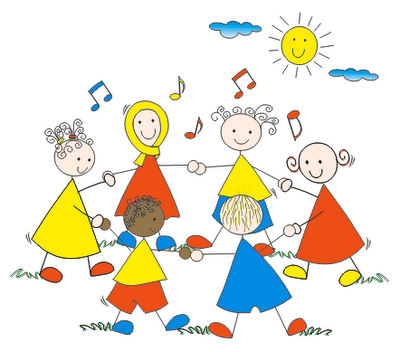 Indagini di soddisfazione dell’utenteOgni anno sarà effettuata almeno una rilevazione per verificare il gradimento del servizio presso l’utenza, tramite:1. indagini quantitative (somministrazione, diretta o telefonica, di questionari) ad un campione di utenti.2. indagini qualitative (focus group, interviste a osservatori privilegiati, ecc.)I risultati delle indagini verranno resi noti a tutto il personale della struttura e serviranno per impostare i progetti di miglioramento del servizio.Reclami e suggerimentiPer rimuovere eventuali disservizi che limitano la possibilità di usufruire del servizio e che violano i principi e gli standard enunciati dalla presente Carta gli utenti possono presentare reclamo. Esso ha lo scopo di offrire agli utenti uno strumento agile ed immediato per segnalare comportamenti non in linea con i principi e le finalità della Carta relativi alla realizzazione del servizio e alla trasparenza dell’azione amministrativa.I reclami possono essere espressi in forma orale e scritta (fax, posta elettronica, consegna a mano ) e devono contenere generalità, indirizzo e reperibilità del proponente.I reclami orali e telefonici devono, successivamente, essere presentati in forma scritta.La direzione dopo aver esperito ogni possibile indagine in merito, risponde, sempre in forma scritta, con celerità e, comunque non oltre 10 giorni, attivandosi per rimuovere la cause che hanno provocato il reclamo.